*NOTE: Applications will be considered for research visits of any duration from 1 month up to the maximum offered by each Fellowship. Non-EEA applicants not in full employment with an academic institution during the proposed visit period may require a sponsored UK visa, and must therefore apply for a visit of a minimum of 3 months. Visits should take place during the 2020-21 academic year, between 1 August 2020 and 31 July 2021 (note that Collaborative Fellowships have different terms).APPLICATION FORMCall for Bodleian Visiting Fellowships 2020-21Please complete every section and provide all the requested information in full.Data PrivacyPlease note that any personal data submitted to the University as part of the Bodleian Visiting Fellowship application process will be processed in accordance with the GDPR and related UK data protection legislation. For further information, please see the University’s Privacy Notice at: www.admin.ox.ac.uk/councilsec/compliance/gdpr/privacynotices/job/. The University’s Policy on Data Protection is available at: www.admin.ox.ac.uk/councilsec/compliance/gdpr/universitypolicyondataprotection/.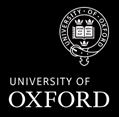 PERSONAL DETAILSPERSONAL DETAILSPERSONAL DETAILSPERSONAL DETAILSPERSONAL DETAILSPERSONAL DETAILSTitle (e.g. Dr, Ms, Mr)Forename(s)SurnameTitle (e.g. Dr, Ms, Mr)Forename(s)SurnameHome addressHome addressEmail addressEmail addressTelephone (or mobile)Telephone (or mobile)Institution of employment (include full address)Institution of employment (include full address)Job titleDETAILS OF PROPOSED RESEARCHDETAILS OF PROPOSED RESEARCHDETAILS OF PROPOSED RESEARCHDETAILS OF PROPOSED RESEARCHName of Fellowship (please √ as appropriate) Albi Rosenthal     Bahari  Byrne-Bussey Marconi   David Walker Memorial   Humfrey Wanley and Sassoon (applications will be considered for both)  Sassoon Fellowship in South Asian and Black HistoryCollaborative Fellowships   BSECS-Bodleian   Dunscombe Colt   Albi Rosenthal     Bahari  Byrne-Bussey Marconi   David Walker Memorial   Humfrey Wanley and Sassoon (applications will be considered for both)  Sassoon Fellowship in South Asian and Black HistoryCollaborative Fellowships   BSECS-Bodleian   Dunscombe Colt   Albi Rosenthal     Bahari  Byrne-Bussey Marconi   David Walker Memorial   Humfrey Wanley and Sassoon (applications will be considered for both)  Sassoon Fellowship in South Asian and Black HistoryCollaborative Fellowships   BSECS-Bodleian   Dunscombe Colt  Project titleProposed start date* (Monday-Friday only)Proposed end date* (Monday-Saturday only)Bodleian Special Collections to be consulted during the FellowshipPlease be as specific as possiblePlease be as specific as possiblePlease be as specific as possibleREFEREE DETAILS (including email addresses)REFEREE DETAILS (including email addresses)Referee #1Referee #2HOW DID YOU LEARN OF THE BODLEIAN VISITING FELLOWSHIPS?HOW DID YOU LEARN OF THE BODLEIAN VISITING FELLOWSHIPS?Please √ as appropriate  Times Literary Supplement print   Times Literature Supplement online Online Search   From a former Bodleian Visiting Fellow From an academic mailing list Other (please specify): ____________________________Please return this completed form to fellowships@bodleian.ox.ac.uk, along with:	Your up-to-date curriculum vitae;	Two letters of recommendation: Your referees may email us directly; 	A statement of the proposed research (1,200 words maximum): This should directly address the selection criteria as specified in the particulars: The demonstrated need of the applicant to consult specific items or collections within the Bodleian Libraries' Special Collections.The potential of the applicant to contribute to the research culture of the Libraries and the University.Evidence that the project will increase scholarly or public understanding of the materials consulted, through publication or public dissemination, or by developing innovative research methods.Note: Each document must be sent as an individual pdf or Word file. Please do not combine all the documents into one pdf or Word file.Please consult https://www.bodleian.ox.ac.uk/csb/fellowships for the dates of the Visiting Fellowship deadlines